        ПОСТАНОВЛЕНИЕ	         КАРАР        08.04.2016г.                             г.Елабуга	          № 719 О  внесении изменений в постановление главы Елабужского муниципального района № 221 от 16.06.2006 г.В связи с кадровыми  изменениями в составе Совета по взаимодействию с религиозными и общественными организациями  при Главе Елабужского муниципального районаПОСТАНОВЛЯЮ: 1.Внести изменения в приложение №1 постановления Главы Елабужского муниципального района № 221 от 16.06.2006 г.:     2. Утвердить состав Совета по взаимодействию с религиозными  и общественными организациями  в новой редакции (приложение №1).     3.  Отменить постановление Главы Елабужского муниципального района №366 от 26.02.2016г.     4. Контроль за исполнением настоящего постановления возложить на руководителя       аппарата       Совета     Елабужского муниципального района  А.В.Романова.Глава                                                                                         Г.Е. Емельянов                                                                                          Приложение № 1 к постановлению                                                                                          Главы Елабужского муниципального                                                                                          района №___ от  _________________ С О С Т А ВСовета по взаимодействию с религиозными  и общественными организациямиСогласовано:1. Руководитель аппарата Совета ЕМР                                         А.В. Романов 2. Начальник организационного     отдела Совета ЕМР                                                                    Г.М.Тазиева3. Председатель правовой палаты ЕМР                                      О.Г.БусыгинаГЛАВА ЕЛАБУЖСКОГО МУНИЦИПАЛЬНОГОРАЙОНАРЕСПУБЛИКИ ТАТАРСТАН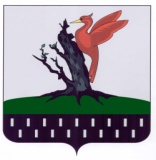 ТАТАРСТАН РЕСПУБЛИКАСЫАЛАБУГА  МУНИЦИПАЛЬРАЙОНБАШЛЫГЫ1.Романов А. В.Руководитель аппарата Совета Елабужского муниципального района, председатель совета;2.Рыбакова Л.Н.Заместитель руководителя Исполкома Елабужского муниципального района по социальным вопросам; заместитель председателя совета (по согласованию);3.Назарова Л.Г.Главный специалист организационного отдела Совета Елабужского муниципального района, секретарь совета;4.Антонов Д.Л.Начальник отделения ФСБ (по согласованию)5.Зарипов Р.И.Начальник МКУ «Управление образования при Исполнительном комитете Елабужского муниципального района»(по согласованию); 6.Крылов А.М.Начальник МКУ «Управление по делам молодежи, спорту и туризму при Исполнительном комитете Елабужского   Елабужского муниципального района»(по согласованию);7.Прохорова С.В. Начальник Управления социальной защиты МТСЗ РТ в Елабужском муниципальном районе(по согласованию);8.Шакурова Ю.Р.Начальник МКУ «Управление культуры при Исполнительном комитете Елабужского  муниципального района» (по согласованию);9.Шмонов Н.А.Кандидат исторических наук кафедры экономики и права, доцент Елабужского государственного педагогического университета,  (по согласованию);10.Базуев С.И.Заместитель начальника полиции по охране общественного порядка отдела МВД России по Елабужскому району  (по согласованию);11.Шамсутдинов Х.Х.Имам-мухтасиб Елабужского  муниципального района (по согласованию);12.Лепихин С.С.Благочинный Елабужского округа, настоятель храма Великомученика Георгия Победоносца г. Елабуги (по согласованию);13.Грахова Н.А.Председатель Совета ветеранов Елабужского  муниципального района (по согласованию);14.Эмирбекова З.В.Директор представительства Ассамблеи народов Татарстана в Елабужском районе (по согласованию);